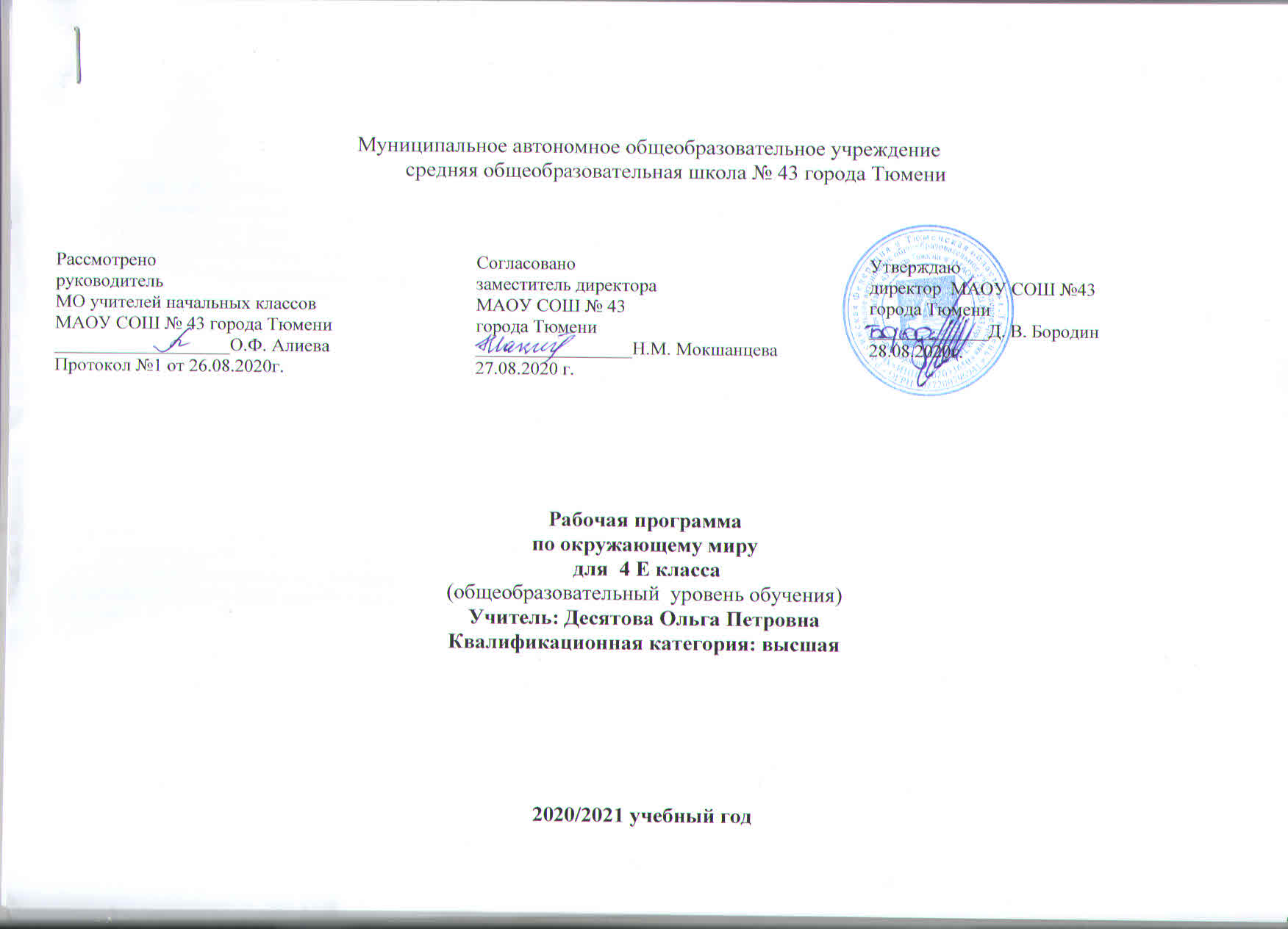 ПОЯСНИТЕЛЬНАЯ ЗАПИСКА       Рабочая программа по предмету «Окружающий мир» для 4 класса составлена на основе федерального закона от 29.12.2012г № 273 – ФЗ «Об образовании в Российской Федерации» в соответствии с требованиями Федерального государственного образовательного стандарта начального общего образования (приказ от 06.10.2009г. № 373 «Об утверждении и введении в действие федерального государственного образовательного стандарта начального общего образования), на основе основной образовательной программы начального общего образования, согласно учебному плану МАОУ СОШ №43 города Тюмени на 2020 – 2021 учебный год.       Линия УМК «Окружающий мир» авторского коллектива  А. А. Плешакова и др. входит в образовательную систему «Школа России», основными особенностями которой являются: приоритет духовно-нравственного развития школьников;личностно ориентированный и системно-деятельностный характер обучения на основе дифференцированного подхода;эффективное сочетание лучших традиций российского образования и инноваций, проверенных практикой.       Изучение курса «Окружающий мир» в начальной школе направлено на достижение следующих целей:формирование целостной картины мира и осознание места в нём человека на основе единства рационально-научного познания и эмоционально-ценностного осмысления ребёнком личного опыта общения с людьми и природой;духовно-нравственное развитие и воспитание личности гражданина России, уважительно и бережно относящегося к среде своего обитания, к природному и культурному достоянию родной страны и всего человечества.Основными задачами реализации содержания курса являются:формирование уважительного отношения к семье, населённому пункту, региону, в котором проживают дети, к России, её природе и культуре, истории и современной жизни;осознание ребёнком ценности, целостности и многообразия окружающего мира, своего места в нём;формирование модели здоровьесберегающего и безопасного поведения в условиях повседневной жизни и в различных опасных ситуациях;формирование компетенций для обеспечения экологически и этически обоснованного поведения в природной среде, эффективного взаимодействия в социуме.       Специфика курса «Окружающий мир» состоит в том, что он, имея ярко выраженный интегративный характер, соединяет в равной мере природоведческие, обществоведческие, исторические знания и даёт обучающемуся материал естественных и социально-гуманитарных наук, необходимый для целостного и системного видения мира в его важнейших взаимосвязях.Знакомство с началами естественных и социально-гуманитарных наук в их единстве и взаимосвязи даёт ученику ключ (метод) к осмыслению личного опыта, позволяя сделать явления окружающего мира понятными, знакомыми и предсказуемыми, найти своё место в ближайшем окружении, прогнозировать направление своих личных интересов в гармонии с интересами природы и общества, тем самым обеспечивая в дальнейшем как своё личное, так и социальное благополучие. Курс «Окружающий мир» представляет детям широкую панораму природных и общественных явлений как компонентов единого мира. В основной школе этот материал будет изучаться дифференцированно на уроках различных предметных областей: физики, химии, биологии, географии, обществознания, истории, литературы и других дисциплин. В рамках же данного предмета благодаря интеграции естественно-научных и социально-гуманитарных знаний могут быть успешно, в полном соответствии с возрастными особенностями младшего школьника решены задачи экологического образования и воспитания, формирования системы позитивных национальных ценностей, идеалов взаимного уважения, патриотизма, опирающегося на этнокультурное многообразие и общекультурное единство российского общества как важнейшее национальное достояние России. Таким образом, курс создаёт прочный фундамент для изучения значительной части предметов основной школы и дальнейшего развития личности.       Используя для осмысления личного опыта ребёнка знания, накопленные естественными и социально-гуманитарными науками, курс вводит в процесс постижения мира ценностную шкалу, без которой невозможно формирование позитивных целевых установок подрастающего поколения. Курс «Окружающий мир» помогает ученику в формировании личностного восприятия, эмоционального, оценочного отношения к миру природы и культуры в их единстве, воспитывает нравственно и духовно зрелых, активных, компетентных граждан, способных оценивать своё место в окружающем мире и участвовать в созидательной деятельности на благородной страны и планеты Земля.Значение курса состоит также в том, что в ходе его изучения школьники овладевают основами практико-ориентированных знаний о человеке, природе и обществе, учатся осмысливать причинно-следственные связи в окружающем мире, в том числе на многообразном материале природы и культуры родного края. Курс обладает широкими возможностями для формирования у младших школьников фундамента экологической и культурологической грамотности и соответствующих компетентностей — умений проводить наблюдения в природе, ставить опыты, соблюдать правила поведения в мире природы и людей, правила здорового образа жизни. Это позволит учащимся освоить основы адекватного природо- и культуросообразного поведения в окружающей природной и социальной среде. Поэтому данный курс играет наряду с другими предметами начальной школы значительную роль в духовно-нравственном развитии и воспитании личности, формирует вектор культурно-ценностных ориентаций младшего школьника в соответствии с отечественными традициями духовности и нравственности.       Существенная особенность курса состоит в том, что в нём заложена содержательная основа для широкой реализации межпредметных связей всех дисциплин начальной школы. Предмет «Окружающий мир» использует и тем самым подкрепляет умения, полученные на уроках чтения, русского языка и математики, музыки и изобразительного искусства, технологии и физической культуры, приучая детей к рационально-научному и эмоционально-ценностному постижению окружающего мира.ОБЩАЯ ХАРАКТЕРИСТИКА УЧЕБНОГО ПРЕДМЕТАОтбор содержания курса «Окружающий мир» осуществлён на основе следующих ведущих идей:идея многообразия мира;идея целостности мира;идея уважения к миру.Многообразие как форма существования мира ярко проявляет себя и в природной, и в социальной сфере. На основе интеграции естественно-научных, географических, исторических сведений в курсе выстраивается яркая картина действительности, отражающая многообразие природы и культуры, видов человеческой деятельности, стран и народов. Особое внимание уделяется знакомству младших школьников с природным многообразием, которое рассматривается и как самостоятельная ценность, и как условие, без которого невозможно существование человека, удовлетворение его материальных и духовных потребностей.Фундаментальная идея целостности мира также последовательно реализуется в курсе, что осуществляется через раскрытие разнообразных связей между неживой и живой природой, внутри живой природы, между природой и человеком. В частности, рассматривается значение каждого природного компонента в жизни людей, анализируется положительное и отрицательное воздействие человека на эти компоненты. Важнейшее значение для осознания детьми единства природы и общества, целостности самого общества, теснейшей взаимозависимости людей имеет включение в программу сведений из области экономики, истории, современной социальной жизни, которые присутствуют в программе каждого класса.Уважение к миру — это своего рода формула нового отношения к окружающему, основанного на признании самоценности сущего, на включении в нравственную сферу отношения не только к другим людям, но и к природе, к рукотворному миру, к культурному достоянию народов России и всего человечества.В основе методики преподавания курса «Окружающий мир» лежит проблемно-поисковый подход, обеспечивающий «открытие» детьми нового знания и активное освоение различных способов познания окружающего. При этом используются разнообразные методы и формы обучения с применением системы средств, составляющих единую информационно-образовательную среду. Учащиеся ведут наблюдения явлений природы и общественной жизни, выполняют практические работы и опыты, в том числе исследовательского характера, различные творческие задания. Проводятся дидактические и ролевые игры, учебные диалоги, моделирование объектов и явлений окружающего мира.Для успешного решения задач курса важны экскурсии и учебные прогулки, встречи с людьми различных профессий, организация посильной практической деятельности по охране среды и другие формы работы, обеспечивающие непосредственное взаимодействие ребёнка с окружающим миром. Занятия могут проводиться не только в классе, но и на улице, в лесу, парке, музее и т. д.Очень большое значение для достижения планируемых результатов имеет организация проектной деятельности учащихся, которая предусмотрена в каждом разделе программы.В соответствии с названными ведущими идеями особое значение при реализации программы имеют новые для практики начальной школы виды деятельности учащихся, к которым относятся: 1) распознавание (определение) объектов окружающего мира с помощью специально разработанного для начальной школы атласа-определителя; 2) выявление и моделирование связей в окружающем мире с помощью книги для чтения, графических и динамических схем (моделей); 3) эколого-этическое нормотворчество, включающее анализ собственного отношения к миру природы и поведения в нём, выработку соответствующих норм и правил, которое осуществляется с помощью специально разработанного пособия по экологической этике.Учебный курс «Окружающий мир» занимает особое место среди учебных предметов начальной школы, поскольку познание детьми окружающего мира не ограничивается рамками урока. Оно продолжается постоянно в школе и за её стенами. Сам учебный курс является своего рода системообразующим стержнем этого процесса. Вот почему важно, чтобы работа с детьми, начатая на уроках, продолжалась в той или иной форме и после их окончания, во внеурочной деятельности. Учителю следует также стремиться к тому, чтобы родители учащихся в повседневном общении со своими детьми поддерживали их познавательные инициативы, пробуждаемые на уроках. Это могут быть конкретные задания для домашних опытов и наблюдений, чтение и получение информации от взрослых.ОПИСАНИЕ МЕСТА УЧЕБНОГО ПРЕДМЕТА В УЧЕБНОМ ПЛАНЕНа изучение курса «Окружающий мир» в 4 классе начальной школы отводится 2 ч в неделю. Программа рассчитана на 68 ч. (34 учебные недели).ОПИСАНИЕ ЦЕННОСТНЫХ ОРИЕНТИРОВ СОДЕРЖАНИЯ УЧЕБНОГО ПРЕДМЕТАПрирода как одна из важнейших основ здоровой и гармоничной жизни человека и общества.Культура как процесс и результат человеческой жизнедеятельности во всём многообразии её форм.Наука как часть культуры, отражающая человеческое стремление к истине, к познанию закономерностей окружающего мира природы и социума.Человечество как многообразие народов, культур, религий.Международное сотрудничество как основа мира на Земле.Патриотизм как одно из проявлений духовной зрелости человека, выражающейся в любви к России, народу, малой родине, в осознанном желании служить Отечеству.Семья как основа духовно-нравственного развития и воспитания личности, залог преемственности культурно-ценностных традиций народов России от поколения к поколению и жизнеспособности российского общества.Труд и творчество как отличительные черты духовно и нравственно развитой личности.Здоровый образ жизни в единстве составляющих: здоровье физическое, психическое, духовно- и социально-нравственное.Нравственный выбор и ответственность человека в отношении к природе, историко-культурному наследию, к самому себе и окружающим людям.ПЛАНИРУЕМЫЕ РЕЗУЛЬТАТЫ ОСВОЕНИЯ УЧЕБНОГО ПРЕДМЕТАЛИЧНОСТНЫЕ РЕЗУЛЬТАТЫ       У обучающегося будут сформированы:основы гражданской идентичности личности в форме осознания «Я» как гражданина России, ответственного за сохранение её природного и культурного наследия;умение осознанно использовать обществоведческую лексику для выражения своих представлений о правах и обязанностях гражданина России, о правах ребёнка, о государственном устройстве Российской Федерации;чувства сопричастности к отечественной истории через историю своей семьи и гордости за свою Родину, российский народ, историю России посредством знакомства с достижениями страны, вкладом соотечественников в её развитие;осознание своей этнической принадлежности в контексте принципа российской гражданственности «Единство в многообразии»;понимание себя наследником ценностей многонационального российского общества и всего человечества, в том числе на основе формирования понятий «Всемирное природное наследие» и «Всемирное культурное наследие»; целостный, социально ориентированный взгляд на мир в его органичном единстве и разнообразии природы, народов, культур и религий, в том числе на основе построения и сопоставления картины мира с точки зрения астронома, географа, историка, эколога;уважительное отношение к истории и культуре народов России и мира через понимание их взаимной связи и представление о необходимости исторической преемственности в жизни общества;начальные навыки адаптации в динамично изменяющемся и развивающемся мире, в том числе на основе представлений об историческом развитии родной страны, изменениях в её современной жизни и возможностях собственного участия в построении её будущего; осознанная готовность к выполнению социальной роли ученика (действовать в соответствии с нормами и правилами школьной жизни), мотивационная основа учебной деятельности и личностный смысл учения;самостоятельность и личная ответственность за свои поступки, сохранность объектов природы, будущее России; эстетические потребности, ценности и чувства через восприятие природы России и родного края, знакомство с культурой регионов России, развитием культуры страны и родного края в различные периоды истории; этические чувства, доброжелательность и эмоционально-нравственная отзывчивость, понимание других людей и сопереживание их чувствам в ходе знакомства с историей Отечества, образами великих соотечественников, картинами жизни людей в разные исторические периоды;навыки сотрудничества со взрослыми и сверстниками в разных социальных ситуациях, умение не создавать конфликтов и находить выходы из спорных ситуаций, в том числе при выполнении учебных проектов и в других видах внеурочной деятельности;установка на безопасный, здоровый образ жизни на основе знаний о природном разнообразии России и зависимости труда и быта людей от природных условий; мотивация к творческому труду, работе на результат, бережное отношение к материальным и духовным ценностям на основе знакомства с природным и культурным достоянием России, вкладом людей многих поколений в создание материальных и духовых ценностей родной страны и родного края.МЕТАПРЕДМЕТНЫЕ РЕЗУЛЬТАТЫРегулятивныеОбучающийся научится:понимать и самостоятельно формулировать учебную задачу; сохранять учебную задачу в течение всего урока;ставить цели изучения темы, толковать их в соответствии с изучаемым материалом урока;выделять из темы урока известные знания и умения, определять круг неизвестного по изучаемой теме;планировать своё высказывание (выстраивать последовательность предложений для раскрытия темы, приводить примеры, делать обобщение);планировать свои действия;фиксировать по ходу урока и в конце его удовлетворён ность/неудовлетворённость своей работой на уроке, объективно относиться к своим успехам и неуспехам;самостоятельно оценивать правильность выполнения действия и вносить необходимые коррективы в исполнение как в конце действия, так и по ходу его реализации;осуществлять итоговый и пошаговый контроль по результату;контролировать и корректировать свои действия в учебном сотрудничестве;в сотрудничестве с учителем ставить новые учебные задачи;использовать внешнюю и внутреннюю речь для целеполагания, планирования и регуляции своей деятельности.ПознавательныеОбучающийся научится:понимать, толковать и организовывать свою деятельность в соответствии с условными знаками и символами, используемыми в учебнике и других образовательных ресурсах для передачи информации; осуществлять поиск необходимой информации из различных источников (библиотека, Интернет и пр.) для выполнения учебных заданий; выделять существенную информацию из текстов и литературы разных типов и видов (художественных и познавательных);использовать знаково-символические средства, в том числе модели и схемы для решения учебных задач;понимать содержание текста, интерпретировать смысл, фиксировать прочитанную информацию в виде таблиц, схем, рисунков, моделей и пр.;осуществлять анализ объектов с выделением существенных и несущественных признаков;осуществлять сравнение и классификацию по заданным критериям;устанавливать причинно-следственные связи;строить рассуждения об объекте, его строении, свойствах и связях;строить доказательство своей точки зрения по теме урока в соответствии с возрастными нормами;проявлять творческие способности при выполнении рисунков, схем, составлении рассказов, оформлении итогов проектных работ и пр.;ориентироваться на разнообразие способов решения познавательных и практических задач, владеть общими приёмами решения учебных задач;моделировать экологические связи в природных сообществах.КоммуникативныеОбучающийся научится:включаться в диалог с учителем и сверстниками, в коллективное обсуждение проблем и вопросов, проявлять инициативу и активность в стремлении высказываться, задавать вопросы;формулировать ответы на вопросы;слушать партнёра по общению (деятельности), не перебивать, не обрывать на полуслове, вникать в смысл того, о чём говорит собеседник;договариваться и приходить к общему решению в совместной деятельности, в том числе в ситуации столкновения интересов; формулировать собственное мнение и позицию в устной и письменной форме; аргументировать свою позицию;понимать различные позиции других людей, отличные от собственной, и ориентироваться на позицию партнёра в общении;признавать свои ошибки, озвучивать их;употреблять вежливые слова в случае неправоты: «Извини, пожалуйста», «Прости, я не хотел тебя обидеть», «Спасибо за замечание, я его обязательно учту» и др.;понимать и принимать задачу совместной работы, распределять роли при выполнении заданий;строить монологическое высказывание, владеть диалогической формой речи (с учётом возрастных особенностей, норм);готовить сообщения, выполнять проекты по теме; составлять рассказ на заданную тему;осуществлять взаимный контроль и оказывать в сотрудничестве необходимую взаимопомощь;продуктивно разрешать конфликты на основе учёта интересов и позиций всех их участников;строить понятные для партнёра высказывания, учитывающие, что он знает и видит, а что нет;использовать речь для регуляции своего действия;адекватно использовать речевые средства для решения различных коммуникативных задач;достаточно точно, последовательно и полно передавать информацию, необходимую партнёру.ПРЕДМЕТНЫЕ РЕЗУЛЬТАТЫОбучающийся научится:понимать особую роль России в мировой истории; рассказывать о национальных свершениях, открытиях, победах, вызывающих чувство гордости за свою страну;находить и показывать на карте России государственную границу, субъекты Российской Федерации, свой регион, его главный город, другие города современной России, узнавать по фотографиям и описывать достопримечательности регионов и городов России;называть элементы государственного устройства России, объяснять их роль в жизни страны;называть имя действующего Президента Российской Федерации и его полномочия как главы государства;понимать, в чём различия между государственным устройством современной России и государственным устройством нашей страны в другие периоды её истории;объяснять, что такое права человека, как законы страны и самый главный из них — Конституция Российской Федерации — защищают наши права, приводить конкретные примеры прав ребёнка;раскрывать значение государственных символов России, находить их среди государственных символов других стран;называть главные праздники России, объяснять их значение в жизни страны, рассказывать о традициях и праздниках народов России;рассказывать о мире с точки зрения астронома, географа, историка, эколога;проводить несложные астрономические наблюдения; изготавливать модели планет и созвездий;использовать глобус и карту мира для получения информации о Земле;анализировать экологические проблемы планеты и предлагать способы их решения;приводить примеры объектов Всемирного наследия и животных из международной Красной книги;находить и показывать на физической карте России различные географические объекты, на карте природных зон России — основные природные зоны;объяснять, почему происходит смена природных зон в нашей стране, давать характеристику природной зоны по плану, сравнивать различные природные зоны;приводить примеры растений и животных разных природных зон, в том числе внесённых в Красную книгу России; выявлять экологические связи в разных природных зонах, изображать эти связи с помощью моделей;оценивать деятельность людей в разных природных зонах, раскрывать возникающие экологические проблемы и способы их решения, приводить примеры заповедников и национальных парков России;давать краткую характеристику своего края;различать и описывать изученные природные объекты своего края, пользоваться атласом-определителем для распознавания (определения) объектов неживой и живой природы; давать краткую характеристику природных сообществ своего края;выявлять экологические связи в природных сообществах, изображать эти связи с помощью моделей;оценивать своё поведение в природе, правильно вести себя в разных природных сообществах;рассказывать об охране природы в своём крае;различать отрасли растениеводства и животноводства, представленные в экономике своего края;приводить примеры исторических источников, различать и сравнивать источники информации о прошлом;соотносить дату исторического события с веком, находить место события на «ленте времени»; читать историческую карту;перечислять эпохи истории человечества в правильной последовательности, кратко характеризовать каждую эпоху, узнавать историческую эпоху по знаменитым сооружениям прошлого, сохранившимся до наших дней;с помощью глобуса рассказывать, как человек открывал планету Земля;описывать некоторые выдающиеся достижения и изобретения людей прошлого по иллюстрациям, высказывать суждения об их значении в истории человечества;показывать на карте границы, территорию, столицу, другие города России в разные периоды истории, места некоторых важных исторических событий;рассказывать по исторической карте, иллюстрациям учебника об изученных событиях истории России;соотносить даты и события, определять последовательность и значение некоторых важных событий в истории России; составлять исторические портреты выдающихся людей прошлого, высказывать суждения о них;описывать облик Москвы и Санкт-Петербурга в разные века, узнавать их достопримечательности;называть и описывать некоторые выдающиеся памятники истории и культуры России;находить в домашнем архиве исторические свидетельства; раскрывать связь современной России с её историей; использовать дополнительную литературу, Интернет для получения информации и подготовки собственных сообщений о природе Земли, России и родного края, о жизни общества в прошлом и настоящем.СОДЕРЖАНИЕ УЧЕБНОГО ПРЕДМЕТАЗемля и человечество (9 часов).Мир глазами астронома. Что изучает астрономия. Небесные тела: звезды, планеты и спутники планет. Земля — планета Солнечной системы. Луна — естественный спутник Земли. Движение Земли в космическом пространстве; причины смены дня и ночи и времен года. Мир глазами географа. Что изучает география. Изображение Земли с помощью глобуса и географической карты. Распределение солнечного тепла на земле и его влияние на живую природу. Мир глазами историка. Что изучает история. Исторические источники. Счет лет в истории. Историческая карта. Прошлое и настоящее глазами эколога. Представление о современных экологических проблемах планеты. Охрана окружающей среды — задача всего человечества. Международное сотрудничество в области охраны окружающей среды. Всемирное наследие. Международная Красная книга.Практические работы: знакомство с картой звездного неба; поиск и показ изучаемых объектов на глобусе и географической карте; знакомство с историческими картами.Природа России (10 часов).Разнообразие и красота природы России. Важнейшие равнины и горы, моря, озера и реки нашей страны (в форме путешествия по физической карте России). Природные зоны нашей страны: зона арктических пустынь, зона тундры, зона лесов, зона степей, зона пустынь, субтропики. Карта природных зон России. Особенности природы каждой из зон. Взаимосвязи в природе, приспособленность организмов к условиям обитания в разных природных зонах. Особенности хозяйственной деятельности людей, связанные с природными условиями. Экологические проблемы каждой из природных зон, охрана природы, виды растений и животных, внесенные в Красную книгу России. Необходимость бережного отношения к природе в местах отдыха населения. Правила безопасного поведения отдыхающих у моря. Представление об экологическом равновесии и необходимости его учета в процессе хозяйственной деятельности людей. Практические работы: поиск и показ на физической карте изучаемых географических объектов; поиск и показ изучаемых объектов на карте природных зон России; рассматривание гербарных экземпляров растений различных природных зон, выявление признаков их приспособленности к условиям жизни. Родной край-часть большой страны (15 часов).  Наш край на карте Родины. Карта родного края. Формы земной поверхности в нашем крае. Изменение поверхности края в результате деятельности человека. Охрана поверхности края (восстановление земель на месте карьеров, предупреждение появления свалок, борьба с оврагами). Водоемы края, их значение в природе и жизни человека. Изменение водоемов в результате деятельности человека. Охрана водоемов нашего края. Полезные ископаемые нашего края, их основные свойства, практическое значение, места и способы добычи. Охрана недр в нашем крае. Ознакомление с важнейшими видами почв края (подзолистые, черноземные и т. д.). Охрана почв в нашем крае. Природные сообщества (на примере леса, луга, пресного водоема). Разнообразие растений и животных различных сообществ. Экологические связи в сообществах. Охрана природных сообществ.  Особенности сельского хозяйства края, связанные с природными условиями. Растениеводство в нашем крае, его отрасли (полеводство, овощеводство, плодоводство, цветоводство). Сорта культурных растений. Представление о биологической защите урожая, ее значении для сохранения окружающей среды и производства экологически чистых продуктов питания. Животноводство в нашем крае, его отрасли (разведение крупного и мелкого рогатого скота, свиноводство, птицеводство, рыбоводство, пчеловодство и др.). Породы домашних животных.         Экскурсии в природные сообщества родного края.Практические работы: знакомство с картой края; рассматривание образцов полезных ископаемых своего края, определение их свойств; рассматривание гербарных экземпляров растений различных сообществ, их распознавание с помощью атласа-определителя; знакомство с культурными растениями края.          Страницы всемирноц истории (5 часов).Представление о периодизации истории. Начало истории человечества: первобытное общество. Древний мир; древние сооружения — свидетельства прошлого. Средние века; о чем рассказывают христианский храм, мусульманская мечеть, замок феодала, дом крестьянина. Новое время; достижения науки и техники, объединившие весь мир: пароход, паровоз, железные дороги, электричество, телеграф. Великие географические открытия. Новейшее время. Представление о скорости перемен в XX в. Достижения науки и техники. Осознание человечеством ответственности за сохранение мира на планете          Страницы истории России (20 часов).  Кто такие славяне. Восточные славяне. Природные условия жизни восточных славян, их быт, нравы, верования. Века Древней Руси. Территория и население Древней Руси. Княжеская власть. Крещение Руси. Русь — страна городов. Киев — столица Древней Руси. Господин Великий Новгород. Первое свидетельство о Москве. Культура, быт и нравы Древней Руси. Наше Отечество в XIII —XV вв. Нашествие хана Батыя. Русь и Золотая Орда. Оборона северо-западных рубежей Руси. Князь Александр Невский. Московская Русь. Московские князья — собиратели русских земель. Дмитрий Донской. Куликовская битва. Иван Третий. Образование единого Русского государства. Культура, быт и нравы страны в XIII —XV вв. Наше Отечество в XVI —XVII вв. Патриотический подвиг Кузьмы Минина и Дмитрия Пожарского. Утверждение новой царской династии Романовых. Освоение Сибири. Землепроходцы. Культура, быт и нравы страны в XVI —XVII в. Россия в XVIII в. Петр Первый — царь-преобразователь. Новая столица России — Петербург. Провозглашение России империей. Россия при Екатерине Второй. Дворяне и крестьяне. Век русской славы: А. В. Суворов, Ф. Ф. Ушаков. Культура, быт и нравы России в XVIII в. Россия в XIX — начале XX в. Отечественная война 1812 г. Бородинское сражение. М. И. Кутузов. Царь-освободитель Александр Второй. Культура, быт и нравы России в XIX - начале XX в. Россия в XX в. Участие России в Первой мировой войне. Николай Второй — последний император России. Революции 1917 г. Гражданская война. Образование СССР. Жизнь страны в 20—30-е гг. Великая Отечественная война 1941 — 1945 гг. Героизм и патриотизм народа. День Победы — всенародный праздник. Наша страна в 1945—1991 гг. Достижения ученых: запуск первого искусственного спутника Земли, полет в космос Ю. А. Гагарина, космическая станция «Мир».Преобразования в России в 90-е гг. XX в. Культура. России в XX в. Прошлое родного края. История страны и родного края в названиях городов, поселков, улиц, в памяти народа, семьи.Экскурсия: знакомство с историческими достопримечательностями родного края.Практическая работа: найти и показать изучаемые объекты на исторических картах.Современная Россия (9 часов).  Мы — граждане России. Конституция России — наш основной закон. Права человека в современной России. Права и обязанности гражданина. Права ребенка. Государственное устройство России: Президент, Федеральное собрание, Правительство. Государственная символика нашей страны (флаг, герб, гимн). Государственные праздники. Многонациональный состав населения России. Регионы России: Дальний Восток, Сибирь, Урал, Север Европейской России, Центр Европейской России, Юг Европейской России. Природа, хозяйство, крупные города, исторические места, знаменитые люди, памятники культуры в регионах.            Правила безопасной жизниЦенность здоровья и здорового образа жизни. Личная ответственность каждого человека за сохранение и укрепление своего здоровья. Режим дня школьника, чередование труда и отдыха в режиме дня; личная гигиена. Физическая культура, закаливание, игры на воздухе как условие сохранения и укрепления здоровья. Номера телефонов экстренной помощи. Первая помощь при лёгких травмах (ушиб, порез, ожог), обмораживании, перегреве. Дорога от дома до школы, правила безопасного поведения на дорогах, основные дорожные знаки. Правила безопасности при использовании транспортных средств, в том числе при езде на велосипеде. Правила пожарной безопасности, основные правила обращения с газом, электричеством и электроприборами, водой. Правила безопасности при использовании компьютера, мобильного телефона. Опасные места в квартире, доме и его окрестностях (балкон, подоконник, лифт, стройплощадка, пустырь и т. д.). Правила безопасности при контактах с незнакомыми людьми. Правила безопасного поведения в природе, в том числе в лесу, на воде. Экологическая безопасность. Забота о здоровье и безопасности окружающих людей – нравственный долг каждого человека.ТЕМАТИЧЕСКОЕ ПЛАНИРОВАНИЕТЕМАТИЧЕСКОЕ ПЛАНИРОВАНИЕ ОПИСАНИЕ МАТЕРИАЛЬНО-ТЕХНИЧЕСКОГО ОБЕСПЕЧЕНИЯ ОБРАЗОВАТЕЛЬНОГО ПРОЦЕССАКнигопечатная продукцияПлешаков А. А. Окружающий мир. Примерные рабочие программы. 1—4 кл. — М.: Просвещение, 2019.Плешаков А. А., Крючкова Е. А. Окружающий мир. Учебник. 4 кл. В 2 ч. Ч. 1. — М.: Просвещение, 2018.Плешаков А. А., Гара Н. Н., Назарова 3. Д. Окружающий мир. Тесты. 4 кл. — М.: Просвещение, 2018.Плешаков А. А., Крючкова Е. А., Плешаков С. А. Окружающий мир. Проверочные работы. 4 кл. М.: Просвещение, 2018.Книги для чтенияПлешаков А. А. От земли до неба. Атлас-определитель. Книга для учащихся начальных классов. М.: Просвещение, 2018.Плешаков А. А. Зелёные страницы. Книга для учащихся начальных классов. — М.: Просвещение, 2018.Плешаков А. А., Румянцев А. А. Великан на поляне, или Первые уроки экологической этики. Книга для учащихся начальных классов.	М.: Просвещение, 2018.Плешаков А. А., Плешаков С. А. Энциклопедия путешествий. Страны мира. Книга для учащихся начальных классов. — М.: Просвещение, 2018.Компьютерные и информационно-коммуникативные средстваОкружающий мир. Электронная форма учебника. 4 кл. В 2 ч. Ч. 2.Электронное приложение к учебнику «Окружающий мир». 4 кл.Технические средства обученияАудиторная доска с набором приспособлений для крепления карт и таблиц.Экспозиционный экран.Компьютер.Проектор. ИНТЕРНЕТ – РЕСУРСЫ:1. Сайт издательства «Просвещение»:  https://prosv.ru2. Сайт «Я иду на урок начальной школы»: http://nsc.1september.ru/urok3. Электронная версия журнала «Начальная школа»: http://nsc.1september.ru/index.php4. Социальная сеть работников образования: http://nsportal.ru/nachalnaya-shkola5. Фестиваль педагогических идей «Открытый урок»: http://festival.1september.ru6. Методические пособия и рабочие программы учителям начальной школы: http://www.nachalka.com7. Учительский портал: http://www.uchportal.ru8. Видеоуроки по основным предметам школьной программы: http://interneturok.ru9. Сайт «Сообщество взаимопомощи учителей»: http://pedsovet.su10. Единая коллекция цифровых образовательных ресурсов — http://school-collection.edu.ru/